Planification des COSP à l’école secondaire de l’Odyssée 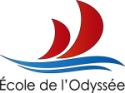 année 2019-2020Planification globale et détailléeActivité ou situation d’apprentissageRésuméCOSP viséDiscipline et nombre de périodeEnseignants et enseignantes impliquésÉchéancier annuel1- Les trucs de l'Apprenti-SageProduction écrite.  Texte descriptif où les élèves de 1e sec donnent des « trucs » sur ce qui s’en vient pour les élèves du primaire.Élaborer une description des atouts scolaires et personnels qui contribuent à sa réussite scolaire.3-4 périodes en français sec 1français sec 1 Mai2- L’Éolocarcomprendre un phénomène scientifique à partir d’une situation technologique + identifier ses préférences scolaires.Préférences scolaires en lien avec le marché du travail : sélectionner des métiers ou des professions qui correspondent à ses préférences scolaires.4 périodes + une sortie au cfp des moulinsSciences sec 1Novembre3- Album de familleÀ travers la création d’un  portrait de sa famille, l’élève élabore aussi sur ce qui l’intéresse et de ce qui l’intéresse un peu moins.Élaborer un portrait de ce qui l’intéresse et de ce qui ne l’intéresse pas sur les plans scolaire et extrascolaire4 périodes éthique de sec 1Éthique sec 1Février Activité ou situation d’apprentissageRésuméCOSP viséDiscipline et nombre de périodeEnseignants et enseignantes impliquésÉchéancier annuel4- Les métier de la nouvelle-Franceétablir à quel métier du 21e siècle correspondent les occupations d’autrefois et comparer les différences et les ressemblances des voies de qualificationComparer les différences et les ressemblances des voies de qualification du système scolaire.2 périodes Sec 2Univers social sec 2Avril5- Mon personnage historiqueAprès avoir trouvé un personnage qui lui ressemblait (caractéristiques personnelles), l’élève devra se visualiser dans l’avenir par rapport à ses propres choixanticiper les conséquences des choix personnels ou scolaires qui influencent la poursuite de son cheminement scolaire4 périodes sec 3Univers social sec 3Janvier6- Création d’avenirLes élèves devront faire une peinture (création d’avenir) après avoir fait un bilan de son profil personnelBILAN DU PROFIL PERSONNEL : organiser ses apprentissages sur la connaissance de soi pour faire le bilan de son profil personnel 6 périodes sec 4Art sec 4janvier7- Moi + 1e et 2e choixAprès avoir fait une multitude de test pour en connaitre plus sur sa propre personne, l’élève est amené à faire une démarche complète en selectionnant un métier qui correspond à son profil personnelsélectionner des préférences professionnelles qui correspondent à son profil personnel18 période en PPO sec 3PPO sec 3Octobre/mars8- Choosing your pathSérie de lectures et d’activités emmenant l’élève à comprendre l’importance et commencer à se préparer à sa vie futurePROJET DE VIE : anticiper l’ébauche d’un projet d’avenir (personnel, professionnel ou citoyen) 2 périodes Anglais de sec 4Anglais de sec 4octobre9- Opération choix de cours (2e sec)Pendant ou avant l’opération choix de cours, un questionnaire réflexif qui amène les jeunes à faire des choix en s’appuyant sur leur profil personnel.Préparation aux choix scolaire du 2e cycle du secondaire : Anticiper ses choix au 2e cycle en s’appuyant sur ses champs d’intérêt et sur ses aptitudes scolaireSec 2février10- Défi photoL’élève est amené à faire un rallye photo dans son milieu de stage.  Il devra vérifier les perceptions  qu’il avait de son milieu de stage.PERCEPTIONS ET RÉALITÉ DU MONDE DU TRAVAIL : vérifier ses perceptions par rapport à la réalité et aux exigences du monde du travail 4 périodes FMS en PMTFMS 2janvier